ПРОЄКТ (1)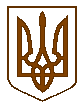 УКРАЇНАБілокриницька   сільська   радаРівненського   району    Рівненської    областіВ И К О Н А В Ч И Й       К О М І Т Е ТРІШЕННЯсічня  2020  року                                                                                      № Про виконання делегованих повноважень в галузі бюджету, фінансів і цін за 2020  рікЗаслухавши та обговоривши інформацію тимчасово виконуючого обов’язків головного бухгалтера сільської ради М. Семенюк стосовно виконання делегованих повноважень в галузі бюджету, фінансів і цін за 2020 рік, керуючись ст. 28 Закону України «Про місцеве самоврядування України» виконавчий комітет Білокриницької сільської радиВИРІШИВ:Інформацію т.в.о. головного бухгалтера сільської ради М. Семенюк стосовно виконання делегованих повноважень в галузі бюджету, фінансів і цін за 2020 рік взяти до уваги (додаток 1).Виконавчому комітету про виконання сільського бюджету заслуховувати щоквартально.Контроль за виконанням даного рішення покласти на т.в.о. головного бухгалтера сільської ради М. Семенюк та секретаря сільської ради                        І. Даюк.Сільський голова                                                         Тетяна ГОНЧАРУКДодаток 1до рішення виконавчого комітету
Білокриницької сільської  ради
від ____________  р.  № _____	Інформаційна довідкапро виконання делегованих повноважень в галузі бюджету, фінансів і цін за 2020 рікЗа 2020 рік обсяг дохідної частина загального фонду сільського  бюджету затверджена в сумі 14 221 176 грн., дотація вирівнювання  з районного бюджету  надійшла в сумі 3 204 466 грн.Фактично надійшло доходів 22 164 170 грн., або відсоток виконання складає 133,3 %.В розрізі доходів виконання складає:Трансферти – 3 204 466 грн.;Податок на прибуток підприємств – -612 грн.;Рентна плата за користування надрами – 4 535 грн.;Акцизний податок – 12 537 396 грн.;Податок на нерухоме майно – 183 824 грн.;Плата за землю – 1 735 518 грн.;Транспортний податок – 30 477 грн.;Єдиний податок – 4 359 949 грн., в тому числі єдиний податок  з с/г товаровиробників  –  366 729 грн.;Інші адміністративні послуги – 8 745 грн.;Адміністративні штрафи – 15 320 грн.;Державне  мито  –  98 грн.;Туристичний   збір  –  20 000 грн.;Інші надходження –  64 454 грн.;До спеціального фонду надійшло доходів 3 207 380 грн., в тому числі:Власні надходження –  103 594 грн.;Екологічний податок –  663 грн;Пайова участь – 1 760 127 грн.;Кошти від продажу земельних ділянок несільськогосподарського    призначення що перебувають у комунальній власності – 1 215 536 грн.;Кошти від втрат сільськогосподарського та лісогосподарського виробництва – 127 490 грн.. Т.в.о. головного бухгалтера                                               Мирослава СЕМЕНЮК